Додаток 1								до рішення виконавчого комітету 									Миргородської міської ради 									від 17 жовтня 2022 року № 360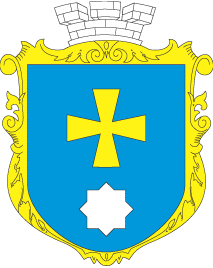 МИРГОРОДСЬКА МІСЬКА РАДАВИКОНАВЧИЙ КОМІТЕТМИРГОРОДСЬКА МІСЬКА РАДАВИКОНАВЧИЙ КОМІТЕТІнформаційна картаВИДАЧА ДОВІДКИ ПРО ВСТАНОВЛЕННЯ ОПІКУНСТВА НАД НЕДІЄЗДАТНОЮ ОСОБОЮІК-25/13Інформація про суб'єкт надання адміністративної послуги та /або центр надання адміністративних послугІнформація про суб'єкт надання адміністративної послуги та /або центр надання адміністративних послугІнформація про суб'єкт надання адміністративної послуги та /або центр надання адміністративних послуг1Орган, що надає послугуВідділ охорони здоров’я  Миргородської міської ради2Місце подання документів та отримання результатуВідділ "Центр надання адміністративних послуг виконавчого комітету" Миргородської міської ради м. Миргород,  вул. Гоголя,171/13Інформація щодо режиму роботи- понеділок з 8.00 до 17.00- вівторок з 8.00 до 17.00- середа з 8.00 до 17.00- четвер з 8.00 до 17.00- п’ятниця з 8.00 до 15.454Телефон/факс, електронна адреса,офіційний веб-сайттел/факс (05355) 5-03-18http://myrgorod.pl.uae-mail: cnap_mirgorod@ukr.netНормативні акти, якими регламентується надання адміністративної послугиНормативні акти, якими регламентується надання адміністративної послугиНормативні акти, якими регламентується надання адміністративної послуги5Закон УкраїниЗакон України « Про місцеве самоврядування в Україні»6Нормативні акти Наказ Державного комітету України у справах сім’ї  та молоді, Міністерства охорони здоров’я України, Міністерства праці та соціальної політики « Про затвердження  Правил опіки та піклування» від 26.05.1999 р. № 34/166/131/88.Умови отримання адміністративної послугиУмови отримання адміністративної послугиУмови отримання адміністративної послуги7Перелік необхідних документів, для отримання адміністративної послуги- заява опікуна; - копія паспорта опікуна (при собі мати оригінал); - витяг про місце реєстрації недієздатної особи (чи довідка про склад сім'ї);- копія рішення суду про визначення особи недієздатною (при собі мати оригінал);8Спосіб подання документів, для отримання адміністративної послугиЗаява та документи, необхідні для отримання довідки, подаються заявником особисто або уповноваженою ним особою у паперовій формі, поштою чи в електронній формі через Єдиний державний веб-портал електронних послуг (у разі технічної можливості)9 ОплатаБезкоштовно10Строк надання адміністративної послугиПротягом 30 днів з дня подання повного пакету документів11 Результат надання адміністративної послугиВидача довідки/ відмова у видачі довідки12Перелік підстав для відмови у наданні адміністративної послугиНевідповідність документів13Способи отримання відповіді (результату)Особисто або уповноваженою ним особоюВідмова у наданні адміністративної послуги надається суб'єкту звернення письмово з посиланням на чинне законодавство 